РЕШЕНИЕ	                        КАРАР         №  113                          с. Яковлево 	                       от «28» ноября 2023 гО назначении публичных слушаний по проекту решения« О бюджете Яковлевского сельского поселения Елабужского муниципального района Республики Татарстанна 2024 год и на плановый период 2025 и 2026 годовВ соответствии с требованиями Федерального закона «Об общих принципах организации местного самоуправления в Российской Федерации», Уставом муниципального образования Яковлевского   сельского поселения, Бюджетного кодекса Российской Федерации, Совет Яковлевского  сельского поселенияРЕШИЛ:Принять проект решения Совета Яковлевского   сельского поселения «О бюджете Яковлевского   сельского поселения на 2024 год и на плановый период 2025 и 2026 годов» в первом чтении.Вынести на публичные слушания проект решения Совета  Яковлевского   сельского поселения «О бюджете Яковлевского   сельского поселения на 2024 год и на плановый период 2025 и 2026 годов»Опубликовать настоящее решение в средствах массовой информации и обнародовать путем вывешивания «29» ноября 2023 года на информационном стенде поселения:- проект решения Совета Яковлевского  сельского поселения «О бюджете Яковлевского   сельского поселения на 2024 год и на плановый период 2025 и 2026 годов», согласно приложению № 1;- порядок учета предложений граждан по проекту решения Совета Яковлевского    сельского поселения «О бюджете Яковлевского   сельского поселения на 2024 год и на плановый период 2025 и 2026 годов» и участия граждан в его обсуждении, согласно приложению № 2.Провести публичные слушания по проекту решения «О бюджете Яковлевского   сельского поселения на 2024 год и на плановый период 2025 и 2026 годов» «7»  декабря 2023 года в 14:00 часов в  Яковлевском  сельском Доме культуры по адресу: с.Яковлево, ул.Ленина д.34А.Исполнительному комитету Яковлевского сельского поселения совместно с комиссией по подготовке и проведению публичных слушаний обеспечить проведение публичных слушаний, прием и учет предложений граждан по указанному проекту решения.Председатель                                              		О.В.Козырева                                                                                                      Приложение № 1к решению СоветаЯковлевского сельского поселенияот «28»ноября  2023г. № 113О бюджете Яковлевского сельского поселения Елабужского муниципального района Республики Татарстан на 2024 год и на плановый период 2025 и 2026 годовВ соответствии с Уставом муниципального образования Яковлевского сельского поселения Елабужского муниципального района Республики Татарстан и Положением «О бюджетном процессе в Яковлевском сельском поселении», Совет Яковлевского сельского поселенияРЕШИЛ:Статья 1 Утвердить основные характеристики бюджета Яковлевского сельского поселения Елабужского муниципального района Республики Татарстан  (далее - бюджет Поселения) на 2024 год:прогнозируемый общий объем доходов бюджета Поселения в сумме     2 195,6 тыс. рублей;общий объем расходов бюджета Поселения в сумме 2 195,6 тыс. рублей;дефицит бюджета Поселения с нулевым значением.Утвердить основные характеристики бюджета Поселения на 2025 и на 2026 год:прогнозируемый общий объем доходов бюджета Поселения на 2025 год в сумме 2 288,2 тыс. рублей и на 2026 год в сумме 2 363,4 тыс. рублей;общий объем расходов бюджета Поселения на 2025 год в сумме 2 288,2 тыс. рублей, в том числе условно утвержденные расходы в сумме 57,2 тыс. рублей, и на 2026 год в сумме 2 363,4 тыс. рублей, в том числе условно утвержденные расходы в сумме 118,2 тыс. рублей; дефицит бюджета  Поселения на 2025- 2026 год с нулевым значением.Утвердить источники финансирования дефицита бюджета Поселения на 2024 год и на плановый период 2025 и 2026 годов согласно приложению 1  к настоящему Решению.Статья 2Утвердить по состоянию на 1 января 2025 года верхний предел муниципального внутреннего долга Поселения равным нулю, в том числе верхний предел муниципального внутреннего долга Поселения по муниципальным гарантиям Поселения в валюте Российской Федерации с нулевым значением.Утвердить по состоянию на 1 января 2026 года верхний предел муниципального внутреннего долга Поселения равным нулю, в том числе верхний предел муниципального внутреннего долга Поселения по муниципальным гарантиям Поселения в валюте Российской Федерации с нулевым значением.Утвердить по состоянию на 1 января 2027 года верхний предел муниципального внутреннего долга Поселения равным нулю, в том числе верхний предел муниципального внутреннего долга Поселения по муниципальным гарантиям Поселения в валюте Российской Федерации с нулевым значением.Статья 3Учесть в бюджете Поселения прогнозируемые объемы доходов бюджета Поселения на 2024 год и на плановый период 2025 и 2026 годов согласно приложению 2 к настоящему Решению.Статья 4Утвердить ведомственную структуру расходов бюджета Поселения на 2024 год и на плановый период 2025 и 2026 годов согласно приложению 3 к настоящему Решению.Утвердить распределение бюджетных ассигнований бюджета Поселения по разделам, подразделам, целевым статьям (муниципальным программам и непрограммным направлениям деятельности), группам видов расходов классификации расходов бюджетов на 2024 год и на плановый период 2025 и 2026 годов согласно приложению 4 к настоящему Решению.Утвердить распределение бюджетных ассигнований бюджета Поселения по целевым статьям (муниципальным программам и непрограммным направлениям деятельности), группам видов расходов, разделам, подразделам классификации расходов бюджетов на 2024 год и на плановый период 2025  и 2026 годов согласно приложению 5 к настоящему Решению.Утвердить общий объем бюджетных ассигнований на исполнение публичных нормативных обязательств на 2024  год в сумме 0 тыс. рублей, на 2025 год в сумме 0 тыс. рублей и на 2026 год в сумме  0 тыс. рублей.Статья 5Утвердить объем межбюджетных субсидий, подлежащих перечислению из бюджетов поселений в бюджет Республики Татарстан в соответствии со статьей 4410 Бюджетного кодекса Республики Татарстан, в 2024 году и на плановый период 2025  и 2026 годов согласно приложению 6 к настоящему Решению.Статья 6Учесть в бюджете Поселения дотацию на выравнивание бюджетной обеспеченности: - на 2024 год в сумме 460,6 тыс. рублей,- на 2025 год в сумме 546,2 тыс. рублей,- на 2026 год в сумме 617,4 тыс. рублей. Статья 71. Органы местного самоуправления Яковлевского сельского поселения Елабужского муниципального района не вправе принимать в 2024 году решения, приводящие к увеличению численности муниципальных служащих, а также работников органов местного самоуправления и муниципальных казенных учреждений Татарско Яковлевского сельского поселения Елабужского муниципального района, за исключением случаев принятия таких решений в связи с наделением органов местного самоуправления Яковлевского сельского поселения Елабужского муниципального района, муниципальных казенных учреждений Яковлевского сельского поселения Елабужского муниципального района новыми функциями или полномочиями.2. Рекомендовать органам местного самоуправления Яковлевского сельского поселения Елабужского муниципального района не принимать в 2024 году решений, приводящих к увеличению численности муниципальных служащих и работников муниципальных учреждений.Статья 8Территориальное отделение Департамента казначейства Министерства финансов Республики Татарстан Елабужского района и г.Елабуги осуществляет отдельные функции по исполнению бюджета Яковлевского сельского поселения в соответствии с заключенными соглашениями.Статья 9Остатки средств бюджета Поселения на 1 января 2024 года в объеме, не превышающем сумму остатка неиспользованных бюджетных ассигнований на оплату заключенных от имени Исполнительного комитета Яковлевского сельского поселения Елабужского муниципального района Республики Татарстан муниципальных контрактов на поставку товаров, выполнение работ, оказание услуг, подлежащих в соответствии с условиями этих муниципальных контрактов оплате в 2023 году, направляются в 2024 году на увеличение соответствующих бюджетных ассигнований на указанные цели в случае принятия Исполнительным комитетом Яковлевского сельского поселения соответствующего решения.Статья 10Настоящее Решение вступает в силу с 1 января 2024 года и подлежит официальному опубликованию в средствах массовой информации.Председатель						            	О.В. Козырева                                                                                        Приложение № 2к решению СоветаЯковлевского сельского поселенияот «28» ноября 2023г. № 113Порядокучета предложений граждан к проекту решения«О бюджете Яковлевского сельского поселения Елабужского муниципального района Республики Татарстан на 2024 год и на плановый период 2025 и 2026 годов»Предложения к проекту решения «О бюджете Яковлевского   сельского поселения на 2024 год» вносятся в Совет Яковлевского  сельского поселения по адресу: с. Яковлево, ул. Ленина, д.34А, или по факсу7-20-24 в письменной форме в виде таблицы поправок, согласно прилагаемому образцу:Предложения принимаются в рабочие дни с 8 до 17 часов до 06.12.2023 г. Заявки на участие в публичных слушаниях с правом выступления подаются по адресу: с. Яковлево, ул.Ленина, д.34А, лично или по почте (с пометкой на конверте «Публичные слушания»), а также по факсу 7-20-24.Заявки принимаются в рабочие дни с 8 до 17 часов, не позднее чем за два дня до даты проведения публичных слушаний.4. Предложения граждан регистрируются сотрудниками Иполнительного комитета Яковлевского  сельского поселения и передаются для рассмотрения в комиссию по подготовке и проведению публичных слушаний.СОВЕТ ЯКОВЛЕВСКОГОСЕЛЬСКОГО ПОСЕЛЕНИЯЕЛАБУЖСКОГО МУНИЦИПАЛЬНОГО РАЙОНАРЕСПУБЛИКИ ТАТАРСТАН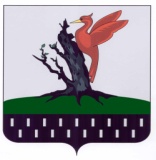 ТАТАРСТАН РЕСПУБЛИКАСЫАЛАБУГА МУНИЦИПАЛЬ РАЙОНЫ ЯКОВЛЕВОАВЫЛ ЖИРЛЕГЕСОВЕТЫ№ п/пВопросы, вынесенные на обсуждение № Рекомен-дацииПредложенияи рекоменда-ции экспертов, дата их внесения Предложениевнесено(поддержано)Итоги рассмотрениявопроса1.Формулировкавопроса1.1.ТекстрекомендациипредложенияФ.И.О.эксперта(название организации)